АДМИНИСТРАЦИЯ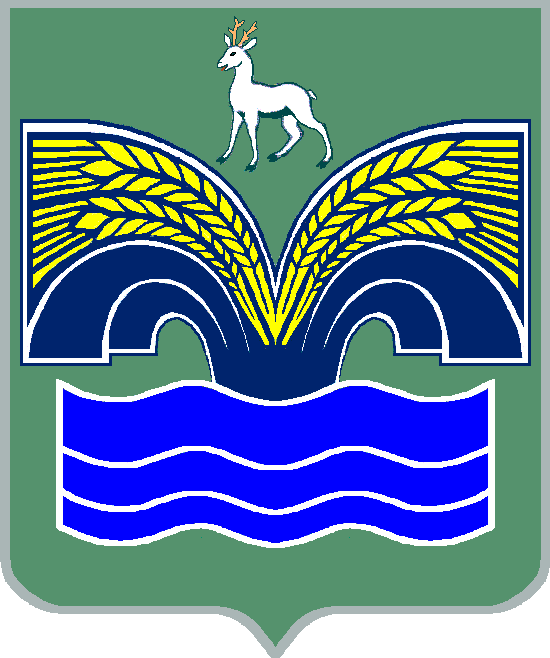 СЕЛЬСКОГО ПОСЕЛЕНИЯ СТАРАЯ БИНАРАДКА МУНИЦИПАЛЬНОГО РАЙОНА КРАСНОЯРСКИЙ САМАРСКОЙ ОБЛАСТИ	                                        ПОСТАНОВЛЕНИЕ                      ПРОЕКТот ______ № ____Об утверждении актуализированной схемы водоснабжения и водоотведения сельского поселения Старая Бинарадка муниципального района Красноярский Самарской области на период до 2033 года        В соответствии с Федеральными законами от 06.10.2003 № 131-ФЗ «Об общих принципах организации местного самоуправления в Российской Федерации»,  Постановлением Правительства Российской Федерации от 05.09.2013 № 782 «О схемах водоснабжения и водоотведения» (с изменениями от 18.03.2016 № 208; от 13.12.2016 № 1346), Уставом сельского поселения Старая Бинарадка муниципального района Красноярский Самарской области, по результатам публичных слушаний, ПОСТАНОВЛЯЮ:        1. Утвердить прилагаемую актуализированную схему водоснабжения и водоотведения сельского поселения Старая Бинарадка муниципального района Красноярский Самарской области на период до 2033 года.        2. Разместить актуализированную схему водоснабжения и водоотведения сельского поселения Старая Бинарадка муниципального района Красноярский Самарской области на официальном сайте администрации муниципального района Красноярский в сети Интернет http://www.kryaradm.ru  в разделе «Поселения/Старая Бинарадка».      3. Опубликовать настоящее постановление в газете «Красноярский вестник».      4. Настоящее постановление вступает в силу со дня его официального опубликования. Глава сельского поселения Старая Бинарадка муниципального районаКрасноярский Самарской области                                               О.Ю.Худяков                     